Муниципальное бюджетное дошкольное образовательное учреждение «Детский сад общеразвивающего вида № 6 с приоритетным  осуществлением деятельности по физическому направлению развития воспитанников»Стихи о войне для детей дошкольного возрастаметодическое пособие для педагогов дошкольных образовательных организаций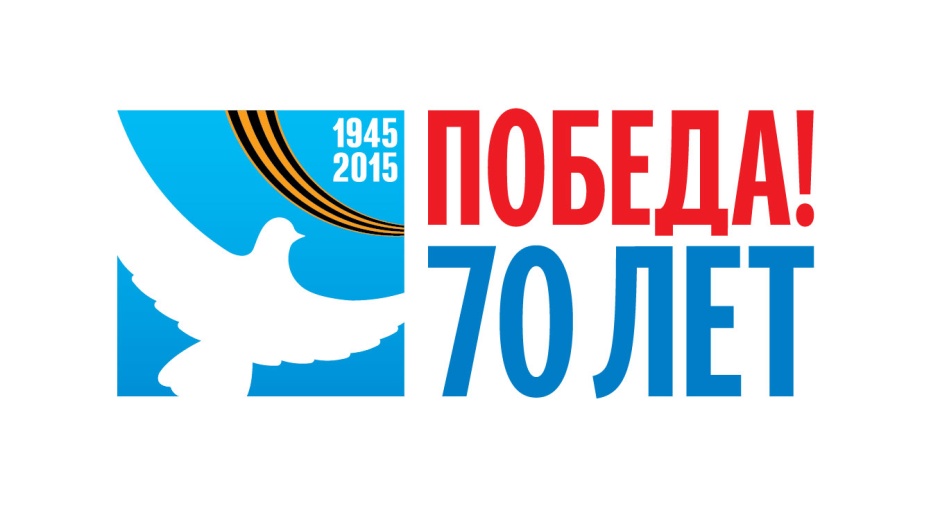 г. Красноуфимск2015Методическое пособие содержит опыт работы педагогов Методическое пособие «Стихи о войне для детей дошкольного возраста»адресовано педагогическим работникам системы дошкольного образования для организации работы с детьми при подготовке к 70-летию Победы.Составитель: Чурманова Галина Андреевна, воспитатель МБДОУ детский сад 6, ГО Красноуфимск.© Муниципальное бюджетное дошкольное образовательное учреждение «Детский сад общеразвивающего вида № 6 с приоритетным  осуществлением деятельности по физическому направлению развития воспитанников»ВОЙНА И ДЕТИ"Не" и "Ни" 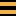 Мне рассказывал смоленский
Паренек:
– В нашей школе деревенской
Шел урок.

Проходили мы частицы
"Не" и "ни".
А в селе стояли фрицы
В эти дни.

Обобрали наши школы
И дома.
Наша школа стала голой,
Как тюрьма.

Из ворот избы соседской
Угловой
К нам в окно глядел немецкий
Часовой.

И сказал учитель: "Фразу
Дайте мне,
Чтобы в ней встречались сразу
"Ни" и "не"."

Мы взглянули на солдата у ворот
И сказали: "От расплаты
НИ один фашист проклятый не уйдет!" 
(С. Маршак)Война В классе очень холодно,
На перо дышу,
Опускаю голову
И пишу, пишу.
Первое склонение —
Женский род на «а»,
Сразу, без сомнения,
Вывожу — «война».

Что всего существенней
Нынче для страны?
В падеже родительном:
Нет — чего?— «войны».

А за словом воющим —
Мама умерла...
И далекий бой еще,
Чтобы я жила.

Шлю «войне» проклятия,
Помню лишь «войну»...
Может, для примера мне
Выбрать «тишину»?

Но «войною» меряем
Нынче жизнь и смерть,
Получу «отлично» я —
Это тоже месть...
О «войне» тот горестный,
Гордый тот урок,
И его запомнила
Я на вечный срок.(Людмила Миланич)Урок истории Еще война гудит невдалеке,Ночами затемняется весь город,Находим автомат на чердаке,На переменах поджигаем порох.Семейные добытчики, гонцы,В очередях намёрзшиеся вдоволь,За партами сидели огольцыИ слушатели сновидений вдоволь.На стенах блики весело дрожат:Свеча и сумеречная отрада.И, слава богу, отменён диктант.Нет электричества — ну и не надо!Сегодня мир смешается слегка,Растут его таинственные тени...Вы берегли высокие словаДля этих полусказочных мгновений:— Текла Непрядва в Дон, и тыщу летНикто не знал, что есть река такая...На поле умирает Пересвет,И отступает конница Мамая.(Э. Портнягин)Майор привез мальчишку на лафете... Майор привез мальчишку на лафете.
Погибла мать. Сын не простился с ней.
За десять лет на том и этом свете
Ему зачтутся эти десять дней.
Его везли из крепости, из Бреста.
Был исцарапан пулями лафет.
Отцу казалось, что надежней места
Отныне в мире для ребенка нет.
Отец был ранен, и разбита пушка.
Привязанный к щиту, чтоб не упал,
Прижав к груди заснувшую игрушку,
Седой мальчишка на лафете спал.
Мы шли ему навстречу из России.
Проснувшись, он махал войскам рукой...
Ты говоришь, что есть еще другие,
Что я там был и мне пора домой...
Ты это горе знаешь понаслышке,
А нам оно оборвало сердца.
Кто раз увидел этого мальчишку,
Домой прийти не сможет до конца.
Я должен видеть теми же глазами,
Которыми я плакал там, в пыли,
Как тот мальчишка возвратится с нами
И поцелует горсть своей земли.
За все, чем мы с тобою дорожили,
Призвал нас к бою воинский закон.
Теперь мой дом не там, где прежде жили,
А там, где отнят у мальчишки он.
(К. Симонов)В пилотке мальчик босоногий 

В пилотке мальчик босоногий 
С худым заплечным узелком 
Привал устроил на дороге, 
Чтоб закусить сухим пайком.

Горбушка хлеба, две картошки – 
Всему суровый вес и счет. 
И, как большой, с ладони крошки 
С великой бережностью – в рот.

Стремглав попутные машины 
Проносят пыльные борта. 
Глядит, задумался мужчина. 
– Сынок, должно быть сирота?

И на лице, в глазах, похоже, – 
Досады давнишняя тень. 
Любой и каждый всё про то же, 
И как им спрашивать не лень.

В лицо тебе серьезно глядя, 
Еще он медлит рот открыть. 
– Ну, сирота. – И тотчас: – Дядя, 
Ты лучше дал бы докурить.(А. Твардовский)
 Мне не забыть 

Приехал издалёка я,
Приехал я с войны...
Теперь учусь на токаря,
Нам токари нужны.
Теперь стою я
За станком
И вспоминаю мать,
Она звала меня
Сынком
И тёплым,
Клетчатым платком
Любила укрывать.
Мне не забыть,
Как мать вели,
Я слышал крик её
Вдали...
Братишка был
Ещё живой,
Он бился,
Звал отца,
Штыком
Фашистский часовой
Столкнул его
С крыльца.
Мне не забыть,
Как мать вели,
Мелькнул платок её
Вдали…
(А. Барто)Вернулся… 
 Мы папу не видели
Очень давно,
С тех пор
Как на улицах
Стало темно...
Маме работать
Вечернюю смену,
Мама ушла,
Поручила мне Лену.
Мы с Ленкой одни
Остаемся в квартире.
Вдруг входит военный
В зеленом мундире.
— К кому вы пришли? —
Я спросил у майора.—
Мама с работы
Вернется не скоро.
Вдруг — я смотрю —
Он бросается к Ленке,
Поднял ее,
Посадил на коленки.
Он и меня тормошит
Без конца:
— Что ж ты, сынок,
Не узнаешь отца?
Я майора обнимаю,
Ничего не понимаю:
— Вы на папу не похожи!
Посмотрите — он моложе! —
Вынул я портрет из шкапа —
Посмотрите — вот мой папа!
Он смеется надо мной:
— Ах ты, Петька, мой родной!
Потом он как начал
Подкидывать Ленку —
Я испугался:
Ударит об стенку.
(А. Барто)Мальчик из села Поповки 

Среди сугробов и воронок
В селе, разрушенном дотла,
Стоит, зажмурившись ребёнок –
Последний гражданин села.
Испуганный котёнок белый,
Обломок печки и трубы –
И это всё, что уцелело
От прежней жизни и избы.
Стоит белоголовый Петя
И плачет, как старик без слёз,
Три года прожил он на свете,
А что узнал и перенёс.
При нём избу его спалили,
Угнали маму со двора,
И в наспех вырытой могиле
Лежит убитая сестра.
Не выпускай, боец, винтовки,
Пока не отомстишь врагу
За кровь, пролитую в Поповке,
И за ребёнка на снегу.(С. Маршак)
 В блокадных днях мы так и не узнали… 
В блокадных днях
Мы так и не узнали:
Меж юностью и детством
Где черта?
Нам в сорок третьем
Выдали медали,
И только в сорок пятом —
Паспорта.
И в этом нет беды…
Но взрослым людям,
Уже прожившим многие года,
Вдруг страшно оттого,
Что мы не будем
Ни старше, ни взрослее,
Чем тогда…(Ю. Воронов)
Мальчик из блокады От голода не мог и плакать громко, 
Ты этого не помнишь ничего, 
Полуживым нашли тебя в обломках 
Девчата из дружины ПВО. 
И кто-то крикнул: «Девочки, возьмёмте!» 
И кто-то поднял бережно с земли. 
Вложили в руку хлеба чёрствый ломтик, 
Закутали и в роту принесли. 
Чуть поворчав на выдумку такую, 
Их командир, хоть был он очень строг, 
Тебя вписал солдатом в строевую, 
Как говорят, на котловой паёк. 
А девушки, придя со смены прямо, 
Садились, окружив твою кровать, 
И ты вновь обретённым словом «мама» 
Ещё не знал, кого из них назвать.(И. Ринк)Мечты блокадного мальчишки 

На окнах – надоевшие кресты...
И сутки не смолкает канонада,
А светлые мальчишечьи мечты
Ведут меня по дедовому саду.

Так хочется дотронуться рукой
До яблочной прозрачно-спелой кожи,
Увидеть вновь улыбки и покой
На лицах торопящихся прохожих!

Так хочется, чтоб мамочка моя,
Как прежде, заразительно смеялась,
Израненная взрывами земля
В цветочных росах снова искупалась!

Бумажным лёгким змеем с ветерком
Умчаться ввысь распахнутого неба.
И съесть – взахлёб!
До крошки!
Целиком!
Буханку вкусно пахнущего хлеба!(Сон Светлана ■)
 Дети в Освенциме 

Мужчины мучили детей.
Умно. Намеренно. Умело.
Творили будничное дело,
Трудились – мучили детей.
И это каждый день опять:
Кляня, ругаясь без причины...
А детям было не понять,
Чего хотят от них мужчины.
За что – обидные слова,
Побои, голод, псов рычанье?
И дети думали сперва,
Что это за непослушанье.
Они представить не могли
Того, что было всем открыто:
По древней логике земли,
От взрослых дети ждут защиты.
А дни всё шли, как смерть страшны,
И дети стали образцовы.
Но их всё били.
Так же.
Снова.
И не снимали с них вины.
Они хватались за людей.
Они молили. И любили.
Но у мужчин "идеи" были,
Мужчины мучили детей.

Я жив. Дышу. Люблю людей.
Но жизнь бывает мне постыла,
Как только вспомню: это – было!
Мужчины мучили детей!
(Наум Коржавин)Они с детьми погнали матерей... Они с детьми погнали матерей
И яму рыть заставили, а сами
Они стояли, кучка дикарей,
И хриплыми смеялись голосами.
У края бездны выстроили в ряд
Бессильных женщин, худеньких ребят...
Нет, этого я не забуду дня,
Я не забуду никогда, вовеки!
Я видел: плакали, как дети, реки,
И в ярости рыдала мать-земля...
Я слышал: мощный дуб свалился вдруг,
Он падал, издавая вздох тяжелый.
Детей внезапно охватил испуг, –
Прижались к матерям, цепляясь за подолы.
И выстрела раздался резкий звук...
– Я, мама, жить хочу. Не надо, мама...
(Муса Джалиль)Кукла 

Много нынче в памяти потухло,
а живет безделица, пустяк:
девочкой потерянная кукла
на железных скрещенных путях.
Над платформой пар от паровозов
              Низко плыл, в равнину уходя...
Теплый дождь шушукался в березах,
              но никто не замечал дождя.
Эшелоны шли тогда к востоку,
молча шли, без света и воды,
полные внезапной и жестокой,
горькой человеческой беды.
Девочка кричала и просила
и рвалась из материнских рук,—
показалась ей такой красивой
            и желанной эта кукла вдруг.
Но никто не подал ей игрушки,
и толпа, к посадке торопясь,
куклу затоптала у теплушки
в жидкую струящуюся грязь.
Маленькая смерти не поверит,
и разлуки не поймет она...
Так хоть этой крохотной потерей
           дотянулась до нее война.
Некуда от странной мысли деться:
это не игрушка, не пустяк,—
это, может быть, обломок детства
на железных скрещенных путях.
(В. Тушнова, 1943)

Тихвин, 14 октября 1941 года 

Они были уже далеко от блокады –
Вывозимые в тыл ленинградские дети.
Где-то там, позади артобстрелов раскаты,
Вой сирен, стук зениток в прожекторном свете,

Надоевшие бомбоубежищ подвалы,
Затемненных домов неживые громады,
Шёпот мам на тревожном перроне вокзала:
"Будет всё хорошо, и бояться не надо!..."

А потом путь по Ладоге, штормом объятой,
Волны, словно таран, били в баржи с разгона.
Наконец, твёрдый берег – уже за блокадой!
И опять пересадка, и снова в вагоны.

Они были уже далеко от блокады,
Всё спокойней дышалось спасаемым детям,
И стучали колёса: "Бояться не надо!
Бояться не надо! Мы едем! Мы едем!"

Поезд встал, отдуваясь, на станции Тихвин.
Паровоз отцепился, поехал пить воду.
Всё вокруг, как во сне, было мирным и тихим...
Только вдруг крик протяжный за окнами: "Воздух!"

"Что случилось?" – "Налёт. Выходите быстрее!.." –
"Как налёт? Но ведь мы же далёко от фронта..." –
"Выводите детей из вагонов скорее!.."
А фашист уже груз сыпанул с разворота.

И опять свист и вой души детские рвали,
Словно дома, в кошмарной тревог круговерти.
Но сейчас дети были не в прочном подвале,
А совсем беззащитны, открыты для смерти.

Взрывы встали стеной в стороне, за домами.
Радость робко прорвалась сквозь страх: "Мимо! Мимо!"
И душа вновь припала к надежде, как к маме – 
Ведь она где-то рядом, неслышно, незримо...

А над станцией снова свистит, воет, давит,
Бомбы к детям всё ближе, не зная пощады.
Они рвутся уже прямо в детском составе.
"Мама!.. Ты говорила: бояться не надо!.."

Есть на тихвинском кладбище, старом, зелёном,
Место памяти павших героев сражений.
Здесь в дни воинской славы склоняются знамёна,
Рвёт минуту молчанья салют оружейный.

А в другой стороне в скромной братской могиле
Спят погибшие здесь ленинградские дети.
И цветы говорят, что о них не забыли,
Что мы плачем о них даже в новом столетье.

Помолчим возле них, стиснув зубы упрямо,
Перечтём вновь и вновь скорбный текст обелиска,
И почудятся вдруг голоса: "Мама! Мама!
Приезжай, забери нас отсюда! Мы близко!.."
(А. Молчанов)

Баллада о кукле 

Груз драгоценный баржа принимала –
Дети блокады садились в неё.
Лица недетские цвета крахмала,
В сердце горе своё.
Девочка куклу к груди прижимала.

Старый буксир отошёл от причала,
К дальней Кобоне баржу потянул.
Ладога нежно детишек качала,
Спрятав на время большую волну.
Девочка, куклу обняв, задремала.

Чёрная тень по воде пробежала,
Два "Мессершмита" сорвались в пике.
Бомбы, оскалив взрывателей жала,
Злобно завыли в смертельном броске.
Девочка куклу сильнее прижала...

Взрывом баржу разорвало и смяло.
Ладога вдруг распахнулась до дна
И поглотила и старых, и малых.
Выплыла только лишь кукла одна,
Та, что девчурка к груди прижимала...

Ветер минувшего память колышет,
В странных виденьях тревожит во сне.
Сняться мне часто большие глазища
Тех, кто остался на ладожском дне.
Снится, как в тёмной, сырой глубине
Девочка куклу уплывшую ищет.
(А. Молчанов)

Памяти ленинградских детей, погибших на станции Лычково 

Есть места на земле, чьи названия, словно оковы,
Держат в памяти то, что осталось в печальной дали.
Вот таким местом скорби и братства нам стало Лычково –
Небольшое село на краю новгородской земли.

Здесь в июльский безоблачный день сорок первого года
Враг, нагрянув с небес, разбомбил пассажирский состав –
Целый поезд детей Ленинграда, двенадцать вагонов,
Тех, что город хотел уберечь в этих тихих местах.

Кто же мог в Ленинграде в тревожном июне представить,
Что фашисты так быстро окажутся в той стороне,
Что детей отправляют не в тыл, а навстречу войне,
И над их поездами нависнут машины с крестами?..
Им в прицел было видно, что там не солдаты, не пушки,
только дети бегут от вагонов – десятки детей!..
Но пилоты спокойно и точно бомбили теплушки,
Ухмыляясь злорадной арийской усмешкой своей.

И метались по станции в страхе мальчишки, девчонки,
И зловеще чернели над ними на крыльях кресты,
И мелькали средь пламени платьица и рубашонки,
И кровавились детскою плотью земля и кусты.
Глохли крики и плач в рёве, грохоте, "юнкерсов" гуде,
Кто-то, сам погибая, пытался другого спасти...
Мы трагедию эту во веки не забудем.
И фашистских пилотов-убийц никогда не простим.
Разве можно забыть, как детей по частям собирали,
Чтобы в братской могиле, как павших солдат, схоронить?
как над ними, не стыдясь, и мужчины рыдали
И клялись отомстить... Разве можно всё это простить!
На Руси нету горя чужого, беды постороннее,
И беду ленинградцев лычковцы считали своей.
Да кого же убийство детей беззащитных не тронет?
Нету боли страшнее, чем видеть страданья детей.

Вечным сном спять в Лычкове на кладбище
в скромной могиле
Ленинградские дети – далёко от дома и мам.
Но лычковские женщины им матерей заменили.
Отдавая заботы тепло их остывшим телам,
Убирая могилу невинных страдальцев цветами,
Горько плача над ними в дни скорби и славы страны
И храня всем селом дорогую и горькую память
О совсем незнакомых, безвестных, но всё же родных.

И воздвигли в Лычкове на площади, возле вокзала,
Скорбный памятник детям, погибшим в проклятой войне:
Перед рваною глыбою – девочка,
словно средь взрывов, в огне,
В смертном ужасе к сердцу дрожащую руку прижала...
(Говорят, при отливе её капля бронзы слезой побежала
И осталась на левой щеке – до скончания дней.)
А по рельсам бегут поезда. Остановка – Лычково.
пассажиры спешат поглядеть монумент, расспросить,
Врезать в сердце своё страшной повести каждое слово,
Чтобы лычковскую боль все страной не забыть, не простить
(А. Молчанов)
Цветок жизни 
По Дороге Жизни – сглаженной, спрямлённой,
Залитой асфальтом - мчит машин поток.
Слева, на кургане, к солнцу устремлённый
Их встречает белый каменный Цветок.

Памятью нетленной о блокадных детях
На земле священной он навек взращен,
И к сердцам горячим всех детей на свете
Он призывом к Дружбе, к Миру обращён.

Тормозни, водитель! Задержитесь, люди!
Подойдите ближе, головы склоня.
Вспомните о тех, кто взрослыми не будет,
Тех, кто детским сердцем город заслонял.

У Дороги Жизни шепчутся берёзы,
Седины лохматит дерзкий ветерок.
Не стыдитесь, люди, и не прячьте слезы,
Плачет вместе с вами каменный Цветок.

Сколько их погибло – юных ленинградцев?
Сколько не услышит грома мирных гроз?
Мы сжимаем зубы, чтоб не разрыдаться.
Чтобы всех оплакать, нам не хватит слёз.

Их похоронили в братские могилы.
Был обряд блокадный, как война, жесток.
И цветов тогда мы им не приносили.
Пусть теперь в их память здесь цветёт Цветок.

Он пророс сквозь камни, что сильней столетий,
Поднял выше леса белый лепесток.
Всей земле Российской, всей земной планете
Виден этот белый каменный Цветок.
(А. Молчанов)

Памяти 13 миллионов детей, погибших во Второй мировой войне 

Тринадцать миллионов детских жизней
Сгорело в адском пламени войны.
Их смех фонтанов радости не брызнет
На мирное цветение весны.

Мечты их не взлетят волшебной стаей
Над взрослыми серьезными людьми,
И в чём-то человечество отстанет,
И в чём-то обеднеет целый мир.

Тех, кто горшки из глины обжигают,
Хлеба растят и строят города,
Кто землю по-хозяйски обживают
Для жизни, счастья, мира и труда.

Без них Европа сразу постарела,
На много поколений недород
И грусть с надеждой, как в лесу горелом:
Когда ж подлесок новый станет в рост?

Им скорбный монумент воздвигнут в Польше,
А в Ленинграде – каменный Цветок,
Чтоб в памяти людей остался дольше
Прошедших войн трагический итог.

Тринадцать миллионов детских жизней -
Кровавый след коричневой чумы.
Их мертвые глазёнки с укоризной
Глядят нам в душу из могильной тьмы,

Из пепла Бухенвальда и Хатыни,
Из бликов пискаревского огня:
"Неужто память жгучая остынет?
Неужто люди мир не сохранят?"

Их губы запеклись в последнем крике,
В предсмертном зове милых мам своих...
О, матери стран малых и великих!
Услышьте их и помните о них!
(А. Молчанов)

Стихи о почтальонке 

Ей пятнадцати нет. Девчонка.
Невысока и очень худа.
Письмоносица, почтальонка,
По прозванию Нюрка-беда.

В зной и в слякоть, в метель со стужей
С сумкой кожаной наперевес
Разнести Нюрке почту нужно 
По пяти деревенькам окрест.

Дома двое младших братишек,
Мать болеет почти уж год.
Слава Богу, отец с фронта пишет –
Ждут и верят, что он придет.

Он придет, и все будет как прежде,
Как в далеком-далеком вчера.
Не лиши только, Боже, надежды…
И опять на работу пора.

Ребятишкам – картошка в печке,
Ей с утра – с сумкой наперевес.
А что впроголодь…Бегать легче
По пяти деревенькам окрест.

В деревнях – старики да дети,
Бабы – в поле, то сеют, то жнут.
Почтальонку вдали приметят
И с сердечной тревогой ждут.

Треугольник – живой! Удача!
Коли серый казенный конверт –
Замолчат, закричат, заплачут…
И померкнет в глазах белый свет…

Защемит у девчонки сердчишко
От людского горя и бед…
Тяжела эта сумка слишком,
Если там от беды привет.

Вести черные – похоронки,
Горя горького череда.
Письмоносице, почтальонке
Без вины дали имя – Беда.

Малолетка еще, девчонка –
Только в косах полно седины.
Письмоносица, почтальонка,
Разносящая вести с войны.
(Т. Черновская)Василий Васильевич В великой русской кузнице за каменной горой 
Стоит, гудит, работает заводик номерной. 
Туда Василь Васильевич приходит чуть заря 
И весело командует: "За дело, токаря!За горы за Уральские молва о нем идет, 
А он себе работает и бровью не ведет. 
Во всем Урале токаря, пожалуй, лучше нет. 
Привет, Василь Васильевич, примите наш привет!С глазами светло-синими, с кудрявой головой 
Работает, старается гвардеец тыловой. 
Фотографы газетные бегут его снимать. 
Никто Василь Васильича не может обогнать. 

В минуту получается готовая деталь, 
На грудь ему повешена отличия медаль. 
Девчата им любуются, подходят и молчат, 
А он и не оглянется, не смотрит на девчат. 

За горы за Уральские молва о нем идет, 
А он себе работает и бровью не ведет. 
Василию Васильичу всего тринадцать лет. 
Привет, Василь Васильевич, примите наш привет!(Б. Ласкин, 1944)Солдатские прачки 

Вы с нами делили 
Нелёгкие 
Будни похода, 
Солдатские прачки 
Весны сорок пятого года. 
Вчерашние школьницы, 
Мамины дочки, 
Давно ль 
Полоскали вы 
Куклам платочки? 
А здесь, у корыт, 
Во дворе госпитальном 
Своими ручонками 
В мыле стиральном 
До ссадин больных 
На изъеденной коже 
Смываете 
С жёсткой солдатской 
Одёжи 
Кровавую потную глину 
Большого похода, 
Солдатские прачки 
Весны сорок пятого года. 
Вот вы предо мною 
Устало стоите. 
Вздымается 
Дымная пена 
В корыте... 
А первое мирное 
Синее небо — 
Такое забудешь едва ли, 
Не ваши ли руки 
Его постирали? 
(Н. Доризо)Моя сестра 

Была обыкновенная
Она ещё вчера.
Теперь сестра военная,
Военная сестра.

Сестре на складе выдали
Большие сапоги.
В один сапог — мы видели —
Влезают две ноги.
Нога мала, — смущённые
На складе говорят.
И выдали суконную
Шинель до самых пят.

Ей все шинели мерили,
Но меньше так и нет.
И там сестре не верили,
Что ей семнадцать лет.

У ней косичка белая
Вчера ещё была.
Моя сестрёнка — смелая,
Хоть ростом так мала.

Когда летал над крышами,
Над нашим домом враг —
Она всегда с мальчишками
Влезала на чердак.

Шумел пожар над городом,
Дрожал огромный дом.
Она стояла гордая
С пожарным рукавом.

В дымящие развалины
Влетала, как стрела,
Откапывала раненых,
В укрытие несла.

Теперь сестра учёная,
Военная сестра,
На ней шинель с погонами,
Сестре на фронт пора.

Она в подарок платьице
Своё мне отдала.
У мамы слёзы катятся:
— Уж больно ты мала!

А сердце-то, как правило,
По маленьким болит. —
Сестра ремни поправила
И тихо говорит:

— Что голову повесила?
Я, мама, на посту —
И добавляет весело: —
На фронте подрасту!
(З. Александрова)
 Спою тебе, родной 
Синеглазая девчонка
Девяти неполных лет...
Льётся песня нежно, звонко
На больничный белый цвет.

И под звуков переливы
Чьи-то братья и отцы
Вспоминают дом счастливый,
Просят спеть ещё бойцы.

«Я спою, — в ответ девчонка, —
Низко голову склонив,
— Вот, пришла нам похоронка...
Но я верю: папа жив!

Может, кто из вас случайно
Папу где-нибудь встречал?
Где-то там, в сторонке дальней,
Вместе с папой воевал?»

И как будто виноваты
В том, что живы до сих пор,
Вдруг отводят все солдаты
От девчонки малой взор.

Проглотив слезу украдкой,
Вновь поёт до хрипотцы,
И, по-взрослому, солдаткой
Кличут девочку бойцы.

Бесконечно петь готова
Песни раненым она,
Но при этом спросит снова,
А в ответ лишь тишина.
И однажды, как награда,
Весь изранен, но живой,
Папа, милый! Вот он, рядом!
«Я спою тебе, родной!»(Л. Шмидт)

Телогрейка 
Отца телогрейка
Висит в коридоре.
И пахнет и потом она и смолой.
Отец в ней работал,
Ходил он на стройку.
Не взял на войну
Телогрейку с собой.
И сын каждый раз
В коридор выбегая,
Всё нюхал её,
Прижимая к лицу.
И тихо шептал:
– Возвращайся скорее!
Вот так помогал он себе и отцу.
Её не давал никому надевать он.
И так провисела она всю войну.
И нюхал сынок её,
Будто молился;
– Я папу дождусь!
Да, я папу верну!
И вот наступила она – та Победа,
В которую верили все до конца.
И мальчик дождался!
И папа вернулся!
И папу он обнял и
Встретил отца!
А всё потому, что была
Телогрейка, которая
Столько давала тепла.
Хотите, вы верьте,
Хотите, не верьте –
Но папе вернуться
Она помогла!!!               (Т. Шапиро )  22 июня 1941 годаКазалось, было холодно цветам, и от росы они слегка поблёкли.Зарю, что шла по травам и кустам, обшарили немецкие бинокли.Цветок, в росинках весь,к цветку принтик и пограничник протянул к ним руки.А немцы, кончив кофе пить, в тот миг влезали в танки, закрывали люки.Такою всё дышало тишиной, что вся земля ещё спала, казалось.Кто знал, что между миром и войной всего каких-то пять минут осталось!Я о другом не пел бы ни о чём, а славил бы всю жизнь свою дорогу, когда б армейским скромным трубачом я эти пять минут трубил тревогу.!   Степан ЩИПАЧЁВРожденным 22 июня 41 года 

Уж семь десятков лет живут
Те, кто рожден был утром грозным.
Рассветы мирные встают,
А память вызывает слезы.
Все рухнуло в тот сонный миг.
И ад ворвался на рассвете.
Был первый бой… И первый крик!
Пришла война! Родились дети!
И вам пришлось все годы жить
Под знаком скорби и печали.
Не в силах матери забыть,
Как вы от голода молчали...
А вы росли вместе с войной.
Иного мира вы не знали.
Кусочек сахара с водой –
Пределом ваших был мечтаний.
Но вот окончилась война!
И ты недоуменно, строго
Смотрел, как мама обняла
Солдата с плачем у порога.
А он, колючий и чужой,
Тебя, подбрасывая в небо,
Кричал: «Сынок! Сынок родной!
Ах, как давно я дома не был!» 
(Н. Веденяпина ■)День ПобедыСпать легли однажды дети —Окна все затемнены,А проснулись на рассвете —В окнах свет, и нет войны!Можно больше не прощаться,И на фронт не провожать,И налетов не бояться,И ночных тревог не ждать.Люди празднуют Победу!Весть летит во все концы:С фронта едут, едут, едутНаши деды и отцы!И смешались на платформеС шумной радостной толпойСыновья в военных формах,И мужья в военных формах,И отцы в военных формах,Что с войны пришли домой.Здравствуй, воин-победитель,Мой товарищ, друг и брат,Мой защитник, мой спаситель —Красной Армии солдат!(С. Михалков)День ПобедыДень Победы – светлый праздник,Я ему так рад,Потому что вместе с дедомЕму на парад!Я хочу в строю военном,Вместе с ним пройти,Знамя красное ПобедыВместе с ним нести.Пусть мой дедаТвердо знает-Буду я в строю,Защищать, как он, смогу яРодину свою.Наталья МайданикЯ был пехотой в поле чистом…Я был пехотой в поле чистом,В грязи окопной и в огне.Я стал армейским журналистомВ последний год  на  той  войне.Но если снова воевать…Таков уже закон…Пускай меня пошлют опятьВ стрелковый батальон.Быть под началом у старшинХотя бы треть пути,Потом могу я с тех вершинВ поэзию сойти.Семен ГудзенкоБорис КопалыгинВойна закончиласьВойна закончилась. И пушки замолчали.И годы сгладили великую беду.И мы живем. И мы опять весну встречаем.Встречаем День Победы, лучший день в году!От Камчатки до прославленного Бреста,От Севастополя до муромских широт,Печаль и радость по стране шагают вместе.И снова память нам покоя не дает.Война закончилась. Но песней опаленнойНад каждым домом до сих пор кружит.И не забыли мы, что двадцать миллионовУшли в бессмертие, чтоб нам с тобою жить.Они исполнили солдатский долг суровый,И до конца остались Родине верны.И мы в историю заглядываем снова,Чтоб день сегодняшний измерить днем войны.Война закончилась. И заживают раны.И в День Победы по восторженной стране,Блестя наградами, шагают ветераны-Фронтовики, герои, совесть наших лет.Война закончилась. И на память поколений,Как фронтовая дружба вечна и тверда.Нас никогда никто не ставил на колениИ не поставит ни за что и никогда!В День Победы снова слышат людиГром победы боевых-Майским гром гремит, как гром орудий,В память павших, во славу живых!А. Новиков.Войны набатДавно умолк войны набат.Цветут цветы в родном краю,Но будет вечно жить солдат,Что смертью храбрых пал в бою.Он сохранил  тебе и мнеИ человечеству всему,Покой и счастье мирных днейИ счастья тишину.Валентин БерестовМирНет, слово «Мир» останется едва ли,Когда войны не будут люди знать.Ведь то, что раньше миром называли,Все станут просто жизнью называть.И только дети, знатоки былого,Играющие весело в войну,Набегавшись, припомнят это слово,С которым умирали в старину.Михаил Дудин.ПобедительБез малого четыре года.Гремела грозная война.И снова русская природаЖивого трепета полна.Там, где мы брали с кровью, с бою,Противотанковые рвы,Цветы обрызганы росою,Встают, качаясь, из травы.Где ночь от ярких молний слепла,.Кипела в заводях вода, -Из камня, щебня и из пеплаВстают родные города.И вот дорогою обратной,Непокоряемый вовек,Идет, свершивший подвиг ратныйВеликий русский человек.В. Орлов «Бабушка-партизанка»
• Вот так новость: бабушка сказала,
Что она сражалась в партизанах!
Ты ж трусиха, милая бабуля...
У меня — пустяшная простуда,
У тебя — сейчас же с сердцем худо.
Если оцарапаюсь до крови,
Ты теряешь все свое здоровье.
А когда в кино палят из пушек,
Ты же сразу затыкаешь уши!
Бабушка в ответ сказала тихо:
— Верно! Я тогда была трусиха...
И тогда при виде чьей-то крови
Начисто теряла я здоровье,
А когда с пригорка пушка била,
Мне за всю деревню страшно было!
Только за себя я не боялась.
Так вот и в отряде оказалась.***Я русский человек, и русская природа 
Любезна мне и я ее пою.
Я русский человек, сын своего народа
Я с гордостью смотрю на Родину мою!
В годину бед она всегда бывала,
Единой, несгибаемой, стальной.
Врагу навстречу Русь моя стояла
Одной дружиной , грозною стеной
И дело чести, право и свободу
Она в жестоком отстоит бою.
Я русский человек, дочь своего народа
Я с гордостью смотрю на Родину свою.                                     М. Борисова***Красоту, что нам дарит природа,
Отстояли солдаты в огне,
Майский день 45 года
Стал последнею точкой в войне.
Без потерь нет ни роты, ни взвода,
Ну а те, кто остались в живых,
Майский день 45 года
Сохранили для внуков своих.
М. Пляцковский***За все, что есть сейчас у нас,
За каждый наш счастливый час,
За то, что солнце светит нам,
Спасибо доблестным солдатам –
Нашим дедам и отцам. 
Л. Некрасова***Вставай, народ!
Услышав клич Земли,
На фронт солдаты Родины ушли.
С отцами рядом были их сыны,
И дети шли дорогами войны.
За Днепр и Волгу шли солдаты в бой,
Сражались за советский край родной,
За каждый город, каждое село,
За все, что на земле моей росло.
За детскую улыбку, светлый класс, 
За мир, за счастье каждого из нас.
Мы о такой Победе и мечтали,
Стараясь заглянуть за край войны.
Но дымом заволакивало дали
И только прибавляло седины. 
В. Губарец***«Война — жесточе нету слова...»
Война — жесточе нету слова, 
Война — печальней нету слова. 
Война — святее нету слова 
В тоске и славе этих лет. 
И на устах у нас иного 
Еще не может быть и нет.А. Твардовский. «Реквиема»Р. Рождественского): 
Люди! 
Покуда сердца 
стучатся — 
помните! 
Какою ценой 
завоевано счастье, — 
пожалуйста, 
помните! 
Песню свою 
отправляя в полет, — 
помните! 
О тех, кто уже никогда 
не споет, — помните! 
Встречайте 
трепетную весну, 
люди Земли. 
Убейте войну, 
прокляните войну, 
люди Земли] 
Мечту пронесите 
через года 
и жизнью наполните!.. 
Но о тех, 
кто уже не придет никогда, — 
заклинаю, — помните! А. Твардовского«Прошла война, пришла страда...»
Прошла война, прошла страда, 
Но боль взывает к людям: 
Давайте, люди, никогда 
Об этом не забудем. 
Пусть память верную о ней 
Хранят, об этой муке, 
И дети нынешних детей, 
И наших внуков внуки. 
Пускай во всем, чем жизнь полна, 
Во всем, что сердцу мило, 
Нам будет памятка дана 
О том, что в мире было. 
Затем, чтоб этого забыть 
Не смели поколенья. 
Затем, чтоб нам счастливей быть, 
А счастье — не в забвенье! **
В пустых 
Сырых квартирах 
Ленинградцев, 
Когда стук метронома 
Замолкал, 
Твой голос — 
Сострадания 
И братства, — 
Как пробужденье к жизни, 
Вновь звучал. 
Негромкий 
Запинающийся голос 
Блокадницы — 
Такой же, как и мы, 
Переносившей все: 
Обстрелы, голод 
И холод нескончаемой зимы.К. Шевелева"Варварство". 
Они с детьми погнали матерей 
И яму рыть заставили, а сами 
Они стояли, кучка дикарей, 
И хриплыми смеялись голосами. 
У края бездны выстроили в ряд 
Бессильных женщин, худеньких ребят. 
Пришел хмельной майор и медными глазами 
Окинул обреченных... Мутный дождь 
Гудел в листве соседних рощ 
И на полях, одетых мглою, 
И тучи опустились над землею, 
Друг друга с бешенством гоня... 
Нет, этого я не забуду дня, 
Я не забуду никогда, вовеки! 
Я видел: плакали, как дети, реки, 
И в ярости рыдала мать-земля. 
Своими видел я глазами, 
Как солнце скорбное, омытое слезами, 
Сквозь тучу вышло на поля, 
В последний раз детей поцеловало, 
В последний раз... 
Шумел осенний лес. Казалось, что сейчас 
Он обезумел. Гневно бушевала 
Его листва. Сгущалась мгла вокруг. 
Я слышал: мощный дуб свалился вдруг, 
Он падал, издавая вздох тяжелый. 
Детей внезапно охватил испуг, - 
Прижались к матерям, цепляясь за подолы. 
И выстрела раздался резкий звук, 
Прервав проклятье, 
Что вырвалось у женщины одной, 
Ребенок, мальчуган больной, Головку спрятал в складках платья 
Еще не старой женщины. Она 
Смотрела, ужаса полна. 
Как не лишиться ей рассудка! 
Все понял, понял все малютка. 
- Спрячь, мамочка, меня! Не надо умирать! - 
Он плачет и, как лист, сдержать не может дрожи. Дитя, что ей всего дороже, 
Нагнувшись, подняла двумя руками мать, 
Прижала к сердцу, против дула прямо... 
- Я, мама, жить хочу. Не надо, мама! 
Пусти меня, пусти! Чего ты ждешь?- 
И хочет вырваться из рук ребенок, 
И страшен плач, и голос тонок, 
И в сердце он вонзается, как нож. 
- Не бойся, мальчик мой. Сейчас 
вздохнешь ты вольно. 
Закрой глаза, но голову не прячь, 
Чтобы тебя живым не закопал палач. 
Терпи, сынок, терпи. Сейчас не будет больно. - 
И он закрыл глаза. И заалела кровь, 
По шее лентой красной извиваясь. 
Две жизни наземь падают, сливаясь, 
Две жизни и одна любовь! 
Гром грянул. Ветер свистнул в тучах. 
Заплакала земля в тоске глухой. 
О, сколько слез, горячих и горючих! 
Земля моя, скажи мне, что с тобой? 
Ты часто горе видела людское, 
Ты миллионы лет цвела для нас, 
Но испытала ль ты хотя бы раз 
Такой позор и варварство такое? 
Страна моя, враги тебе грозят, 
Но выше подними великой правды знамя, 
Омой его земли кровавыми слезами, 
И пусть его лучи пронзят, 
Пусть уничтожат беспощадно 
Тех варваров, тех дикарей, 
Что кровь детей глотают жадно, 
Кровь наших матерей...                            (  М. Джалиль)
Тучи черные над страной висят! 
Воронье кричит, хочет кровушки. 
Землю Русскую растоптать хотят! 
Ох, наплачутся наши вдовушки. 

Ты проснись, народ, отряхнись от сна! 
Посмотри вокруг - сколько горшка… 
Разворована вся твоя страна! 
Неприглядная твоя долюшка… 

Разверни плечо, да ударь в набат! 
Разгони в себе кровь горячую. 
На священный бой поднимай солдат! 
Открывай глаза их незрячие… ***Прошла война! 
Прошла страда. 
Но боль взывает к людям: 
Давайте, люди, никогда 
Об этом не забудем. 

Пусть память вечную о ней 
Хранят об этой муке 
И дети нынешних детей, 
И наших внуков внуки!***День Победы День Победы 9 Мая –Праздник мира в стране и весны.В этот день мы солдат вспоминаем,Не вернувшихся в семьи с войны. В этот праздник мы чествуем дедов,Защитивших родную страну,Подарившим народам ПобедуИ вернувшим нам мир и весну!(Н. Томилина)Что такое День ПобедыЧто такое День Победы? Это утренний парад: Едут танки и ракеты, Марширует строй солдат. Что такое День Победы? Это праздничный салют: Фейерверк взлетает в небо, Рассыпаясь там и тут. Что такое День Победы? Это песни за столом, Это речи и беседы, Это дедушкин альбом. Это фрукты и конфеты, Это запахи весны… Что такое День Победы – Это значит – нет войны.                       А.А.Усачёв***Героям Победы - спасибо!!! СПАСИБО ГЕРОЯМ, СПАСИБО СОЛДАТАМ, Что МИР подарили, Тогда - в сорок пятом !!! Вы кровью и потом Добыли ПОБЕДУ. Вы молоды были, Сейчас - уже деды. Мы ЭТУ ПОБЕДУ - Вовек не забудем !!! Пусть МИРНОЕ солнце Сияет всем людям !!! Пусть счастье и радость Живут на планете !!! Ведь мир очень нужен - И взрослым, и детям !!!Ольга Маслова, г. Санкт-ПетербургДень Победы Майский праздник – День Победы Отмечает вся страна. Надевают наши деды Боевые ордена. Их с утра зовёт дорога На торжественный парад. И задумчиво с порога Вслед им бабушки глядят.(Т. Белозёров)День Победы  День Победы 9 Мая –Праздник мира в стране и весны.В этот день мы солдат вспоминаем,Не вернувшихся в семьи с войны.В этот праздник мы чествуем дедов,Защитивших родную страну,Подарившим народам ПобедуИ вернувшим нам мир и весну!(Н. Томилина)Обелиски Стоят в России обелиски, На них фамилии солдат… Мои ровесники мальчишки Под обелисками лежат. И к ним, притихшие в печали, Цветы приносят полевые Девчонки те, что их так ждали, Теперь уже совсем седые.(А. Терновский)У обелискаЗастыли ели в карауле,Синь неба мирного ясна.Идут года. В тревожном гулеОсталась далеко война.Но здесь, у граней обелиска,В молчанье голову склонив,Мы слышим грохот танков близкоИ рвущий душу бомб разрыв.Мы видим их - солдат России,Что в тот далёкий грозный часСвоею жизнью заплатилиЗа счастье светлое для нас...С. Пивоваров)Старый снимок Фотоснимок на стене – В доме память о войне. Димкин дед На этом фото: С автоматом возле дота, Перевязана рука, Улыбается слегка… Здесь всего на десять лет Старше Димки Димкин дед.(С. Пивоваров)На радио Письмо я старался Писать без помарок: «Пожалуйста, сделайте Деду подарок…» Был долго в пути Музыкальный привет. Но вот подошёл И обнял меня дед – Пришла к нему в праздник 9 Мая Любимая песня его Фронтовая.(С. Пивоваров)Имя К разбитому доту Приходят ребята, Приносят цветы На могилу солдата. Он выполнил долг Перед нашим народом. Но как его имя? Откуда он родом? В атаке убит он? Погиб в обороне? Могила ни слова О том не проронит. Ведь надписи нет. Безответна могила. Знать, в грозный тот час Не до надписей было. К окрестным старушкам Заходят ребята – Узнать, расспросить их, Что было когда-то. - Что было?! Ой, милые!.. Грохот, сраженье! Солдатик остался Один в окруженье. Один – А не сдался Фашистскому войску. Геройски сражался И умер геройски. Один –а сдержал, Поди, целую роту!.. Был молод, черняв, Невысокого росту. Попить перед боем В село забегал он, Так сказывал, вроде, Что родом с Урала. Мы сами сердечного Тут схоронили – У старой сосны, В безымянной могиле. На сельскую почту Приходят ребята. Письмо заказное Найдёт адресата. В столицу доставят Его почтальоны. Письмо прочитает Министр обороны. Вновь списки просмотрят, За записью запись… И вот они – Имя, фамилия, адрес! И станет в колонну Героев несметных, Ещё один станет – Посмертно, Бессмертно. Старушку с Урала Обнимут ребята. Сведут её к сыну, К могиле солдата, Чьё светлое имя Цветами увито… Никто не забыт, И ничто не забыто!(С. Погореловский)Дедушкины друзьяМай… Вовсю щебечут птицы, И парад идёт в столице. В орденах шагают деды. Поздравляем с Днём Победы! Приходят к дедушке друзья, Приходят в День Победы. Люблю подолгу слушать я Их песни и беседы. Горят на солнце золотом Награды боевые, И входят в дом, В наш мирный дом, Дороги фронтовые. Я молча рядышком сижу, Но кажется порою, Что это я в прицел гляжу, Что я готовлюсь к бою. Приходят к дедушке друзья Отпраздновать Победу. Всё меньше их, Но верю я: Они опять приедут. (Н. Иванова)Что за праздник? В небе праздничный салют, Фейерверки там и тут. Поздравляет вся страна Славных ветеранов. А цветущая весна Дарит им тюльпаны, Дарит белую сирень. Что за славный майский день?(Н. Иванова)Пусть дети не знают войныВойны я не видел, но знаю,Как трудно народу пришлось,И голод, и холод, и ужас –Всё им испытать довелось.Пусть мирно живут на планете,Пусть дети не знают войны,Пусть яркое солнышко светит!Мы дружной семьёй быть должны!Погибшим и живым Погибшим – Быть бессменно на посту, Им жить в названьях улиц и в былинах. Их подвигов святую красоту Отобразят художники в картинах. Живым – Героев чтить, не забывать, Их имена хранить в бессмертных списках, Об их отваге всем напоминать И класть цветы к подножьям обелисков!Вместе с дедушкойРастаял утренний туман,Красуется весна...Сегодня дедушка ИванНачистил ордена.Мы вместе в парк идёмВстречатьСолдат, седых, как он.Они там будут вспоминатьСвой храбрый батальон.Там по душам поговорятО всех делах страны,О ранах, что ещё болятС далёких дней войны.Походы вспомнят и бои,Окопный неуютИ песни бравые свои,Наверное, споют.Споют о мужестве друзей,Что в землю полегли,Споют о Родине своей,Что от врагов спасли.Спасли народы разных странОт рабства и огня...Я рад, что дедушка ИванБерёт с собой меня.9 маяМай.Россия.Цветёт весна.Отгремела давно война.И сегодня у братских могилВспомним тех, кто нам жизнь сохранил.МедалиВетеран – боец бывалый, Повидал за жизнь немало. Он с отвагою в бою Защищал страну свою!В День Победы засверкали На груди его медали. На груди его - медали! Мы с сестрой их сосчитали.Праздничное утро 9 Мая!Восторги и боль! Поздравить тебяС Днём Победы позволь! Сирень, вишни, яблониБрызнули цветом. Всем, кто воевал,Благодарны за это.Счастливое утро –Чудесный подарок! Они отразилиНа фронте удары. С земли, с моря, с небаПрогнали врага. Всем память о предкахСветла, дорога. Пускай на минутуУмолкнут все речи... И в память о нихЗажигаются свечи.Праздник Победы В славный праздник – День Победы, Я спешу поздравить деда. Он вояка храбрый, бравый, Защищал свою державу! В 20 лет – солдат бывалый, Горя видел он немало. Он с боями шёл от Волги. Путь был трудным, страшным, долгим. Сталинград, Москва, Варшава… За отвагу – Орден Славы. Столько званий и медалей Вы, поверьте, не встречали! Дед рассказывал немножко Про войну и про бомбёжку. Как в окопах кашу ели, И до срока поседели. Был он ранен и простужен, Шёл в атаку, был контужен. И в походном медсанбате Повстречался с бабой Катей. Повезло и ей, и деду: Вместе встретили Победу. И теперь цветущим маем Праздник дружно отмечаем. Мир пусть будет на планете! Счастья – взрослым, Счастья – детям!(Т. Лаврова)Дедушкин рассказ Вчера мне рассказывал дедушка Женя: Отряд партизанский попал в окруженье. Осталось у них восемнадцать гранат, Один пистолет и один автомат. Всё больше в отряде погибших бойцов, Всё крепче фашисты сжимают кольцо, – Они за кустами, они за камнями. И крикнул мой дедушка: "Родина с нами!" И все побежали навстречу врагу, И стали гранаты бросать на бегу. Все храбро сражались, о смерти забыв, – И вот, удалось совершить им прорыв. Сквозь лес по болоту они уходили: А деда медалью потом наградили.(А. Парошин)***День Победы 9 Мая –Праздник мира в стране и весны.В этот день мы солдат вспоминаем,Не вернувшихся в семьи с войны.В этот праздник мы чествуем дедов,Защитивших родную страну,Подарившим народам ПобедуИ вернувшим нам мир и весну!
ПустьПусть живет память тех, кто страну защищая,В бой в атаку шел, смерть глубоко презирая,Не завянут цветы на могилах, пусть братских,Пусть не будет уже «похоронок» солдатских.Пусть грохочут над нами салютов раскаты.Пусть на мирной земле служат наши солдаты.Пусть на небе сверкают лишь молний всполохи,Не роняют пусть, вдовы, тяжкие вздохи.Разойдутся пусть тучи, отступят все беды.В этот день майский день, день великой Победы.Пусть не будет войны, пусть не будет печали,Пусть сады расцветут, чтоб в них дети играли.Пусть легка и светла будет к цели дорога,Пусть не будет врагов, а друзей будет много.Солнце выглянет пусть, растворится ненастье,Пусть развеется грусть, пусть придет к людям счастье.Пусть всем будет тепло, пусть не будет разлуки,Будем сеять добро, пусть крепки будут руки.Пусть войдет изобилие в дом полной чашей,Пусть не будет конца биографии нашей.***Победа 
Песни фронтовые, 
Награды боевые, 
Красные тюльпаны, 
Встречи ветеранов 
И салют в полнеба, 
Огромный, как Победа. 
*** 
Что такое День Победы 
Что такое День Победы? 
Это утренний парад: 
Едут танки и ракеты, 
Марширует строй солдат. 

Что такое День Победы? 
Это праздничный салют: 
Фейерверк взлетает в небо, 
Рассыпаясь там и тут. 

Что такое День Победы? 
Это песни за столом, 
Это речи и беседы, 
Это дедушкин альбом. 

Это фрукты и конфеты, 
Это запахи весны… 
Что такое День Победы – 
Это значит – нет войны. 

День памяти 
День памяти – 
Победы праздник, 
Несут венков 
Живую вязь, 
Тепло букетов 
Красок разных, 
Чтоб не терялась 
С прошлым связь. 
И плиты скорбные согреты 
Цветов дыханьем полевым. 
Прими, боец, 
Как дар, всё это 
Ведь это нужно 
Нам, живым. 
*** День Победы         День Победы. Радость-то какая!        Все вокруг о жизни говорят,        И на праздник, боль превозмогая,        Шёл один израненный солдат.        Никого в толпе не замечая,       Только чёрные глаза блестят...       Это было в сорок пятом, в мае,       Шёл в последний бой его отряд.Лишь ему, хоть верьте, хоть не верьте, Жизнь была дарована судьбой,Одному лишь не досталось смерти.Без отряда — что он за герой?Лишь потом погибшему отряду Был присвоен орден боевой.Но как жить, когда мертвы ребята,С кем он шёл в последний смертный бой?!День Победы. Радость-то какая! Расплескались зори над рекой.Орденами на груди сверкая,Шёл солдат живой и неживой.Светлана  Русскова.
Старый снимок 
Фотоснимок на стене – 
В доме память о войне. 
Димкин дед 
На этом фото: 
С автоматом возле дота, 
Перевязана рука, 
Улыбается слегка… 
Здесь всего на десять лет 
Старше Димки 
Димкин дед. (С. Пивоваров) 
*** 
 На радио 
Письмо я старался 
Писать без помарок: 
«Пожалуйста, сделайте 
Деду подарок…» 

Был долго в пути 
Музыкальный привет. 

Но вот подошёл 
И обнял меня дед – 
Пришла к нему в праздник 
9 Мая 
Любимая песня его 
Фронтовая. 
*** 
У обелиска 
Застыли ели в карауле, 
Синь неба мирного ясна. 
Идут года. В тревожном гуле 
Осталась далеко война. 

Но здесь, у граней обелиска, 
В молчанье голову склонив, 
Мы слышим грохот танков близко 
И рвущий душу бомб разрыв. 

Мы видим их - солдат России, 
Что в тот далёкий грозный час 
Своею жизнью заплатили 
За счастье светлое для нас... 

Рассказ ветерана 
Я, ребята, на войне 
В бой ходил, горел в огне. 
Мёрз в окопах под Москвой, 
Но, как видите, - живой. 
Не имел, ребята, права 
Я замёрзнуть на снегу, 
Утонуть на переправах, 
Дом родной отдать врагу. 
Должен был прийти я к маме, 
Хлеб растить, косить траву. 
В День Победы вместе с вами 
Видеть неба синеву. 
Помнить всех, кто в горький час 
Сам погиб, а землю спас… 
Я веду сегодня речь 
Вот о чём, ребята: 
Надо Родину беречь 
По-солдатски свято! 

*** 
Никто не забыт 
(«Никто не забыт и ничто не забыто» - 
Горящая надпись на глыбе гранита. 

Поблекшими листьями ветер играет 
И снегом холодным венки засыпает. 

Но, словно огонь, у подножья – гвоздика. 
Никто не забыт и ничто не забыто. 
А. Шамарин) 

Держись, ветеран! 

Пожалуйста, будьте любезны, 
Прохожие, к нашим дворам 
Пока ещё сам из подъезда 
Выходит седой ветеран. 

Парадная форма, погоны 
И орденских планок – экран. 
Идёт ветеран по району, 
Смотрите, идёт ветеран! 

А день по-весеннему синий, 
Земля отдыхает от ран, 
Идёт ветеран по России, 
Замрите, идёт ветеран! 

История в новом столетье 
И новым открыта ветрам. 
Идёт ветеран по планете – 
Великой войны ветеран! 

Давно отгремели грозы, 
Блестят ордена и слёзы, 
Тюльпаны горят и розы – 
Держись до конца, ветеран. 

(Ася Горская) 
Ветераны 
Идут устало ветераны, 
Белеют сединой виски, 
Ах, если б не болели раны, 
Да в сердце не было тоски! 

Они несут в руках гвоздики, 
Но их ряды не так стройны, 
Ах, если б не было Великой, 
Чудовищной и злой войны! 

В суровых фронтовых походах 
Не знали отдыха и сна, 
Ах, если б молодости годы 
Не отняла у них война!.. 

Они в Россию свято верят, 
Ведь с ней прошли нелегкий путь. 
Ах, если бы им вернуть потери, 
Друзей потерянных вернуть! 

Студили душу им метели, 
В глаза не раз смотрела смерть. 
Ах, если бы мы теперь сумели 
Их человечностью согреть!.. 

Следы обид зарубцевались, 
Но боль видна на их челе. 
Ах, если бы вновь не бушевали 
Невзгоды на родной земле! 

Они стоят у обелисков, 
Медали заслоняют грудь. 
Им поклонитесь, люди, низко, 
Пока они еще живут… 
(З. Баева) Поздравление дедушке к 9 мая 

Поздравляю дедушку 
С праздником Победы. 
Это даже хорошо, 
Что на ней он не был. 

Был тогда, как я сейчас, 
Маленького роста. 
Хоть не видел он врага - 
Ненавидел просто! 

Он работал, как большой, 
За горбушку хлеба, 
Приближал Победы день, 
Хоть бойцом и не был. 

Стойко все лишенья снёс, 
Расплатившись детством, 
Чтобы в мире жил и рос 
Внук его чудесно. 

Чтоб в достатке и любви 
Наслаждался жизнью, 
Чтоб не видел я войны, 
Дед мой спас Отчизну. 
(Е. Трутнева) Еще тогда нас не было на свете 

Еще тогда нас не было на свете, 
Когда гремел салют из края в край. 
Солдаты, подарили вы планете 
Великий Май, победный Май! 

Еще тогда нас не было на свете, 
Когда в военной буре огневой, 
Судьбу решая будущих столетий, 
Вы бой вели, священный бой! 

Еще тогда нас не было на свете, 
Когда с Победой вы домой пришли. 
Солдаты Мая, слава вам навеки 
От всей земли, от всей земли! 

Благодарим, солдаты, вас 
За жизнь, за детство и весну, 
За тишину, за мирный дом, 
За мир, в котором мы живем!
(М. Владимов)